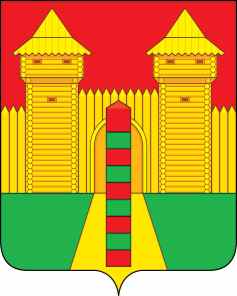 АДМИНИСТРАЦИЯ  МУНИЦИПАЛЬНОГО  ОБРАЗОВАНИЯ «ШУМЯЧСКИЙ   РАЙОН» СМОЛЕНСКОЙ  ОБЛАСТИПОСТАНОВЛЕНИЕот 03.03.2023г. № 89          п. ШумячиВ соответствии с Положением «О Почётной грамоте Администрации                 муниципального образования «Шумячский район» Смоленской области», утвержденным постановлением Администрации муниципального образования «Шумячский район» Смоленской области от 08.07.2010 г. № 106 (в редакции постановления Администрации муниципального образования «Шумячский район» Смоленской области от 28.02.2018 г. № 82), на основании ходатайства и.о. директора МБУК «Шумячская ЦКС» О.А. Бурмистровой от 20.02.2023 г.                  № 28Администрация муниципального образования «Шумячский район»               Смоленской областиП О С Т А Н О В Л Я Е Т:Наградить Почётной грамотой Администрации муниципального образования «Шумячский район» Смоленской области Зимину Анну Владимировну, заведующего сектором по внестационарному обслуживанию населения Шумячского РДК МБУК «Шумячская ЦКС» за многолетний добросовестный труд, безупречное исполнение должностных обязанностей, профессионализм, творческую инициативу и в связи с празднованием Дня работника культуры.Глава муниципального образования«Шумячский район» Смоленской области                                    А.Н. ВасильевО награждении Почётной грамотой  Администрации муниципального образования «Шумячский район» Смоленской области  А.В. Зиминой                       